Nadaljuj zaporedja števil.Zapiši število.                                            3.  Koliko D in E ima število?8 D 7 E - _______                                                  76 - ___________________9 D       -  _______                                                    5 - ___________________3 D 4 E - _______                                                  43 - ___________________        2 E - _______                                                  70 - ___________________ 4. Vstavi znak >, <, =.       67           85			40           39			1D 4E           41       53           43			61           55			6D 7E           75Dopolni. 	Uredi števila po velikosti. Začni z največjim.84, 47, 70, 87, 74, 4, 95 - __________________________________________________Uredi števila po velikosti. Začni z najmanjšim številom.18, 39, 58, 40, 51, 85, 93 - _______________________________________________________Reši matematični zgodbi.Matej je nabral 36 kamenčkov, njegov brat Tim pa jih je nabral 3 več.Koliko kamenčkov je nabral Tim?R:___________________ O:_____________________________________________________________Na pašniku je bilo 67 koz. Kmet je domov odpeljal 25 koz.                                 Koliko koz je ostalo na travniku?R:___________________ O:_____________________________________________________________Preverjanje znanja iz matematike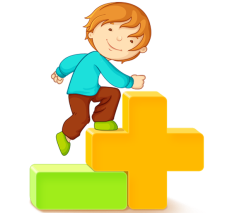 Preverjanje znanja iz matematikeRazred: 2.Datum: ________________Ime:_____________________ Ime:_____________________ 656667848382595755PREDHODNIKŠTEVILONASLEDNIKPREDHODNIKŠTEVILONASLEDNIK783099564361 Seštej.70+20=61+7=21+  8=33+6=45+   5=80+4=5+72=54+3=Odštej.90-  20=76-3=28-  5=53-2=89-   5=48-6=67-   2=98-3=